PRZEDMIOTOWY SYSTEM OCENIANIA Z JĘZYKA NIEMIECKIEGONauczyciel jest zobligowany do dostosowania formy i wymagań stawianych uczniom ze specyficznymi problemami w uczeniu się lub mających orzeczenia o potrzebie kształcenia specjalnego do opinii zawartych w tych orzeczeniach.Na początku roku szkolnego uczniowie zostaną poinformowani przez nauczyciela przedmiotu o zakresie wymagań na określoną ocenę oraz o sposobie i zasadach oceniania.Zakres dłuższych sprawdzianów pisemnych (prac klasowych) oraz ich dokładne terminy będą podawane przez nauczyciela z tygodniowym wyprzedzeniem.Krótkie sprawdziany pisemne (kartkówki) i ustne odpowiedzi uczniów, obejmujące bieżący materiał lekcyjny (trzy ostatnie omówione przez nauczyciela lekcje), mogą być przeprowadzane na bieżąco, bez wcześniejszej zapowiedzi.Nauczyciel na bieżąco określa zakres oraz terminy wykonania prac domowych lub innych form aktywności.Nauczyciel jest zobowiązany ocenić i udostępnić uczniom sprawdziany i pisemne prace kontrolne w ciągu dwóch tygodni od momentu ich przeprowadzenia.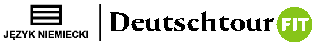 II ZASADY OCENIANIAOcenianie odbywa się według skali zawartej w systemie oceniania.Zgodnie z Rozporządzeniem MEN w sprawie zasad oceniania, klasyfikowaniapromowania przyjmuje się sześciostopniową skalę ocen (1–6).Wszystkie prace pisemne są sprawdzane według skali punktowej, a punkty przeliczane na oceny zgodnie z skalą procentową, umieszczoną w Statucie Szkoły.Nieprzygotowanie do zajęć, brak zadania domowego, podręcznika, zeszytu ćwiczeń uczeń jest zobowiązany zgłosić nauczycielowi na początku lekcji.W przypadku co najmniej tygodniowej usprawiedliwionej nieobecności uczeń jest zobowiązany do nadrobienia zaległości w ciągu 7 dni od dnia powrotu do szkoły.Poprawa sprawdzianów pisemnych jest dobrowolna i powinna odbywać sięciągu 2 tygodni od otrzymania oceny.Poprawie podlegają wszystkie oceny.Nauczyciel przewiduje po każdym kolejno omówionym rozdziale sprawdzian. Uczeń przygotowuje się do sprawdzianu, wykonując w zeszycie ćwiczeń zadania powtórzeniowe (Wortschatz und Grammatik FIT lub Mein Test), ćwiczenia utrwalające słownictwo aktywne z danego rozdziału (Merk dir die Wörter!) oraz dokonując samooceny.Sprawdziany pisemne, odpowiedzi ustne i zadania domowe są obowiązkowe. W każdym półroczu przewiduje się przynajmniej trzy sprawdziany i co najmniej jedną odpowiedź ustną. Liczba kartkówek i zadań domowych nie jest określona i wynika z bieżącej pracy uczniów.Uczeń może zgłosić 2 razy w ciągu półrocza nieprzygotowanie do odpowiedzi ustnej lub wynikające z braku pracy domowej.Z powodów losowych uczeń może być zwolniony z pisania sprawdzianu. Termin jego zaliczenia uczeń ustala indywidualnie z nauczycielem.Za wyjątkową aktywność na lekcji uczeń może otrzymać plus. Trzy plusy dają ocenę bardzo dobrą.Sukcesy osiągnięte przez ucznia w konkursach przedmiotowych wpływają na podwyższenie oceny z przedmiotu. Uzyskanie tytułu finalisty lub laureata konkursu przedmiotowego z języka niemieckiego skutkuje otrzymaniem rocznej oceny celującej z języka niemieckiego.O ocenie śródrocznej i rocznej decydują hierarchia ważności ocen cząstkowych uwzględniających wiedzę i obowiązujące formy aktywności oraz terminowe wywiązywanie się ucznia z wykonywania zadawanych prac w danym semestrze.Na ocenę semestralną i końcową składają się: a) oceny ze sprawdzianów pisemnych,b) oceny z kartkówek, c) odpowiedź ustna, d) praca domowa,e) aktywność, praca w grupie, przygotowanie do lekcji, f) projekty edukacyjne.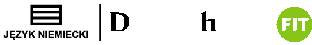 Zgodnie z Rozporządzeniem MEN w sprawie zasad oceniania, klasyfikowania i promowania uczeń może być nieklasyfikowany z powodu nieobecności na zajęciach edukacyjnych przekraczających połowę czasu przeznaczonego na te zajęcia w szkolnym planie nauczania.Wszystkie oceny uczniów są rejestrowane i motywowane na prośbę ucznia lub jego opiekuna prawnego.ZAKRES WYMAGAŃ EDUKACYJNYCH NA POSZCZEGÓLNE OCENY SZKOLNEOcena bieżąca postępów ucznia uwzględnia wszystkie cztery sprawności językowe, tj.: rozumienie ze słuchu, pisanie, czytanie, mówienie, oraz tzw. podsystemy języka, czyli gramatykę i słownictwo.Oceny śródroczna i roczna obejmują wszystkie ww. sprawności językowei podsystemy języka, wymagane na danym etapie nauczania, a także uwzględniają pracę ucznia na lekcjach.Ocena pracy ucznia na lekcjach uwzględnia: pracę indywidualną, tj. aktywność na lekcji, pracę zgodną z poleceniami nauczyciela, wysiłek włożony w wykonanie zadania, pracę w parach i grupach, tj. równy udział w ćwiczeniu każdego ucznia, używanie języka obcego w ćwiczonych dialogach, pomoc koleżeńską w przypadku trudności z wykonaniem zadania. W związku z tym ustala się następujący zakres wiadomości, umiejętności i wymagań edukacyjnych na poszczególne oceny:© Nowa Era Sp. z o.o., 2020 Materiały do kopiowania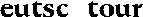 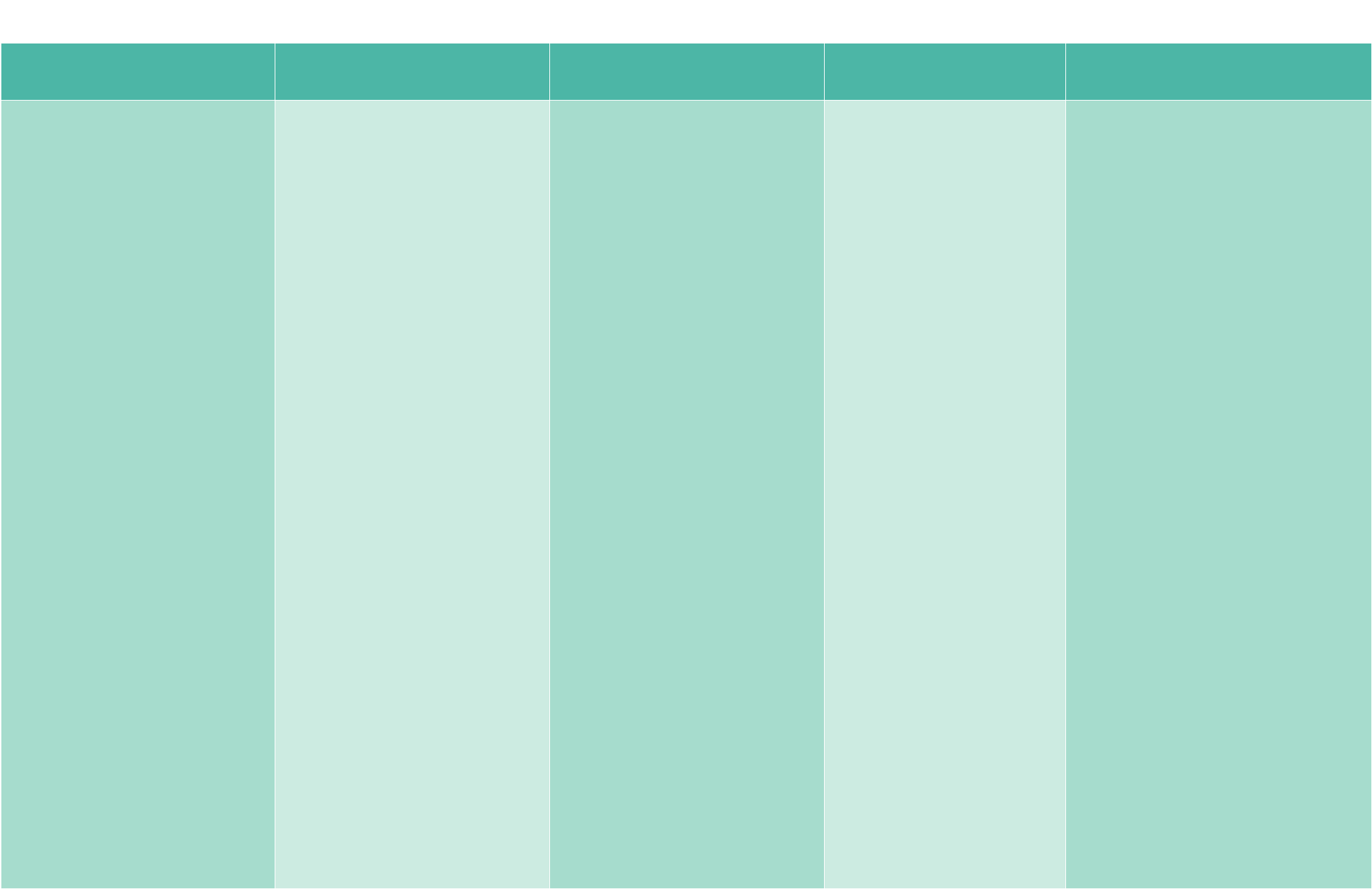 OCENA BARDZO DOBRA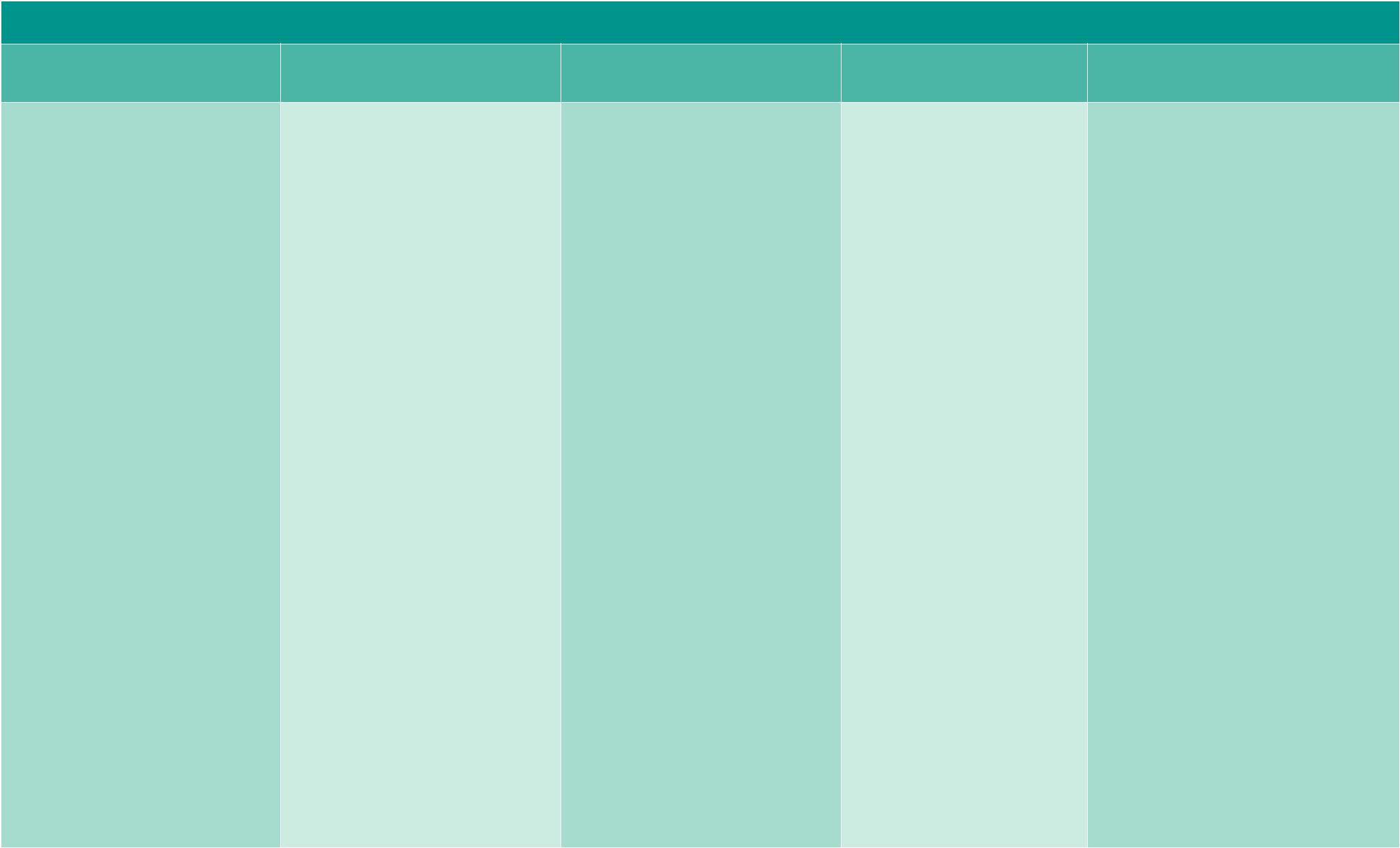 © Nowa Era Sp. z o.o., 2020 Materiały do kopiowaniaOCENA DOBRA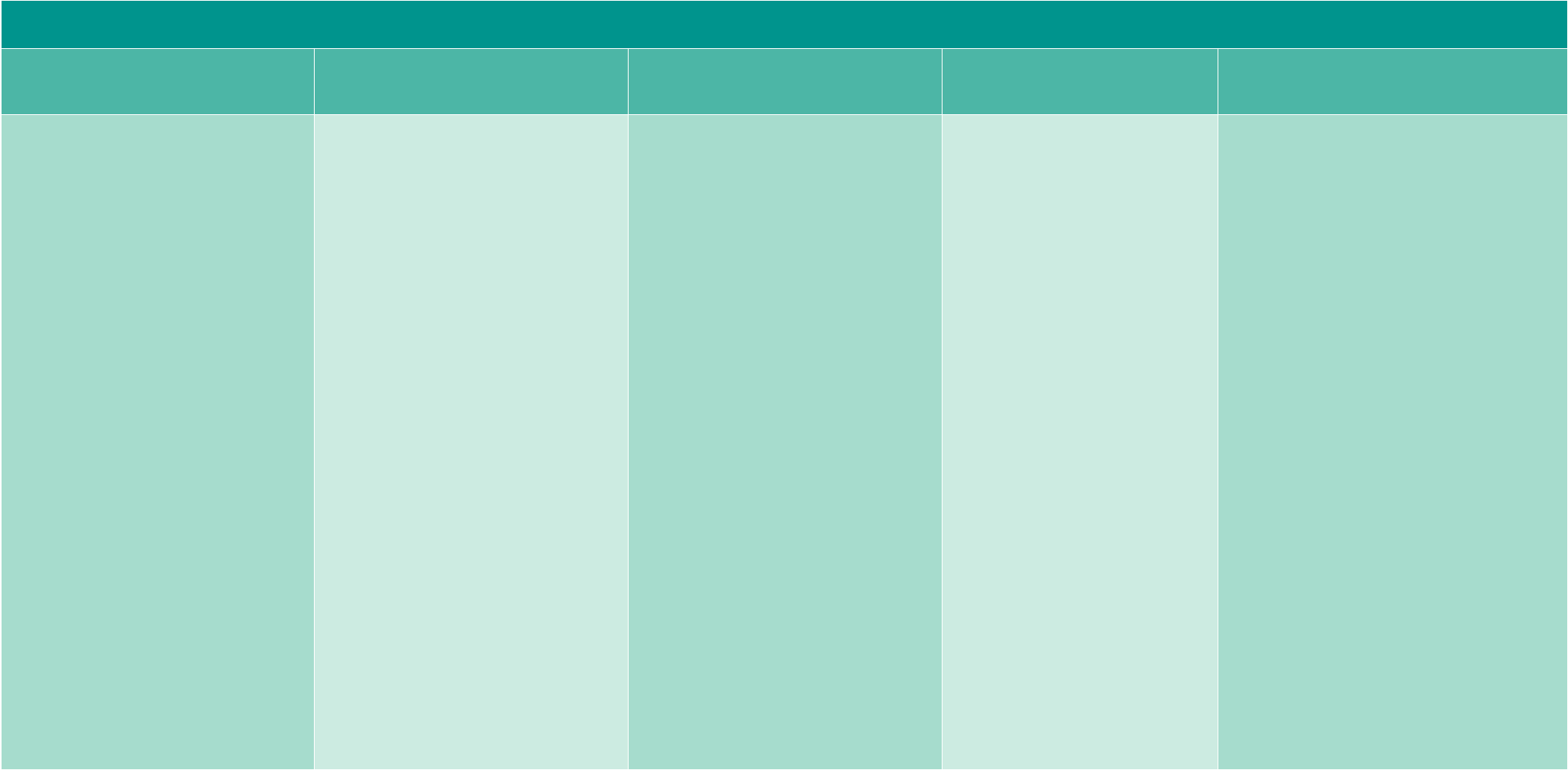 © Nowa Era Sp. z o.o., 2020 Materiały do kopiowaniaOCENA DOSTATECZNA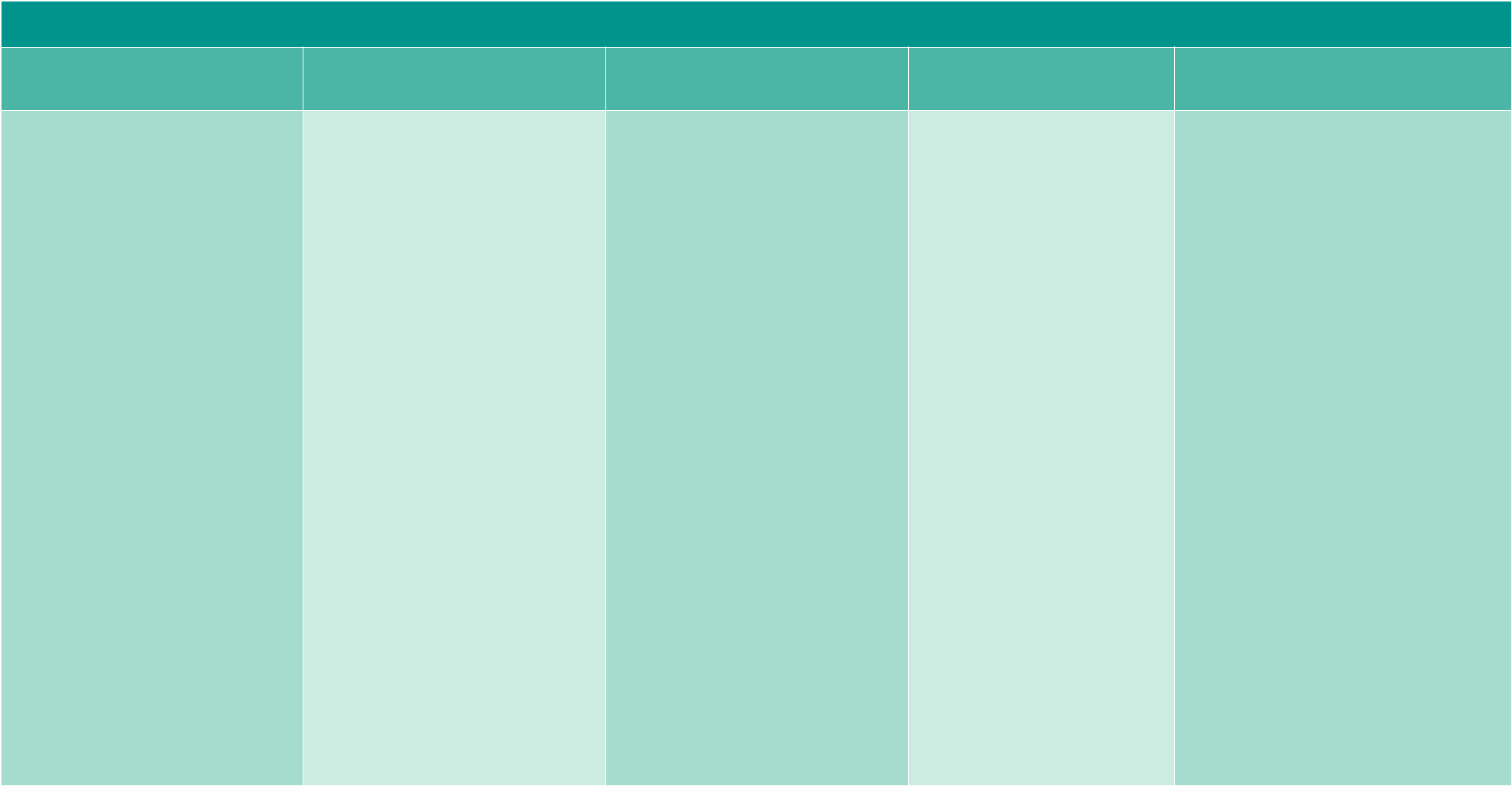 © Nowa Era Sp. z o.o., 2020 Materiały do kopiowaniaOCENA DOPUSZCZAJĄCA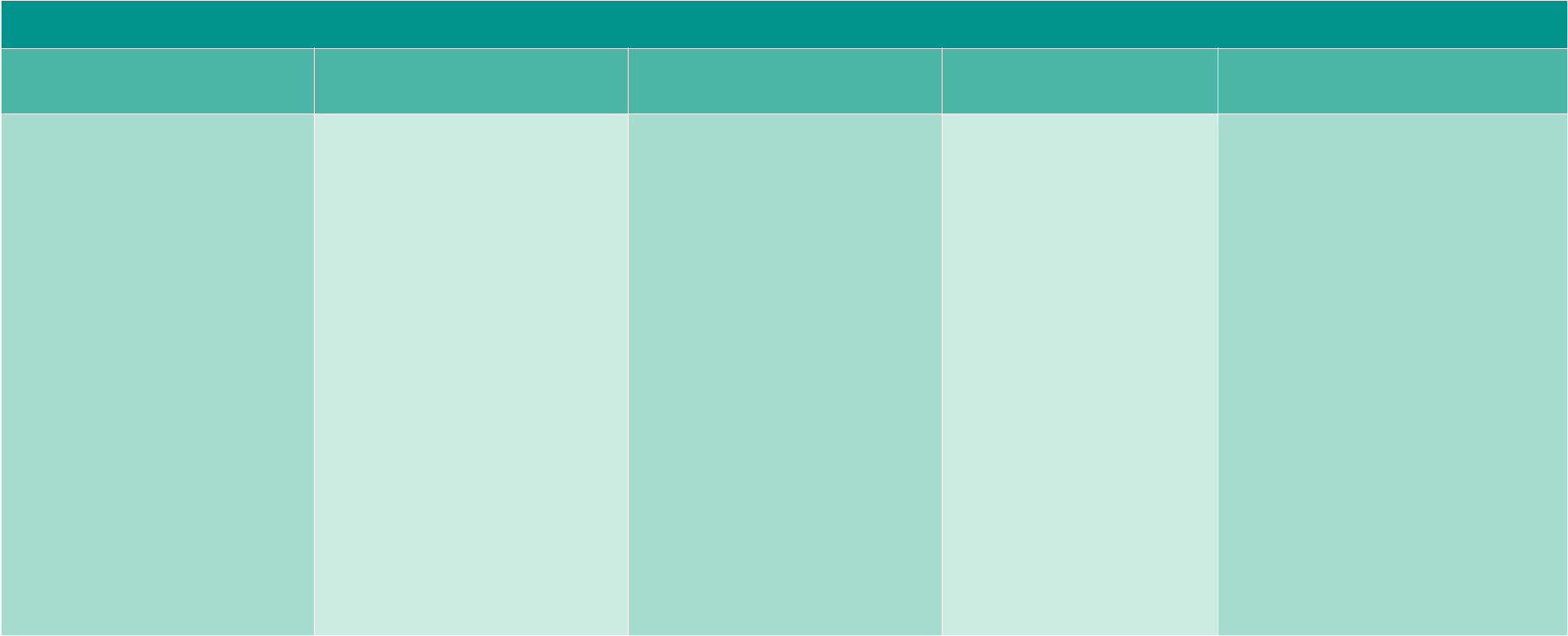 © Nowa Era Sp. z o.o., 2020 Materiały do kopiowaniaOCENA NIEDOSTATECZNA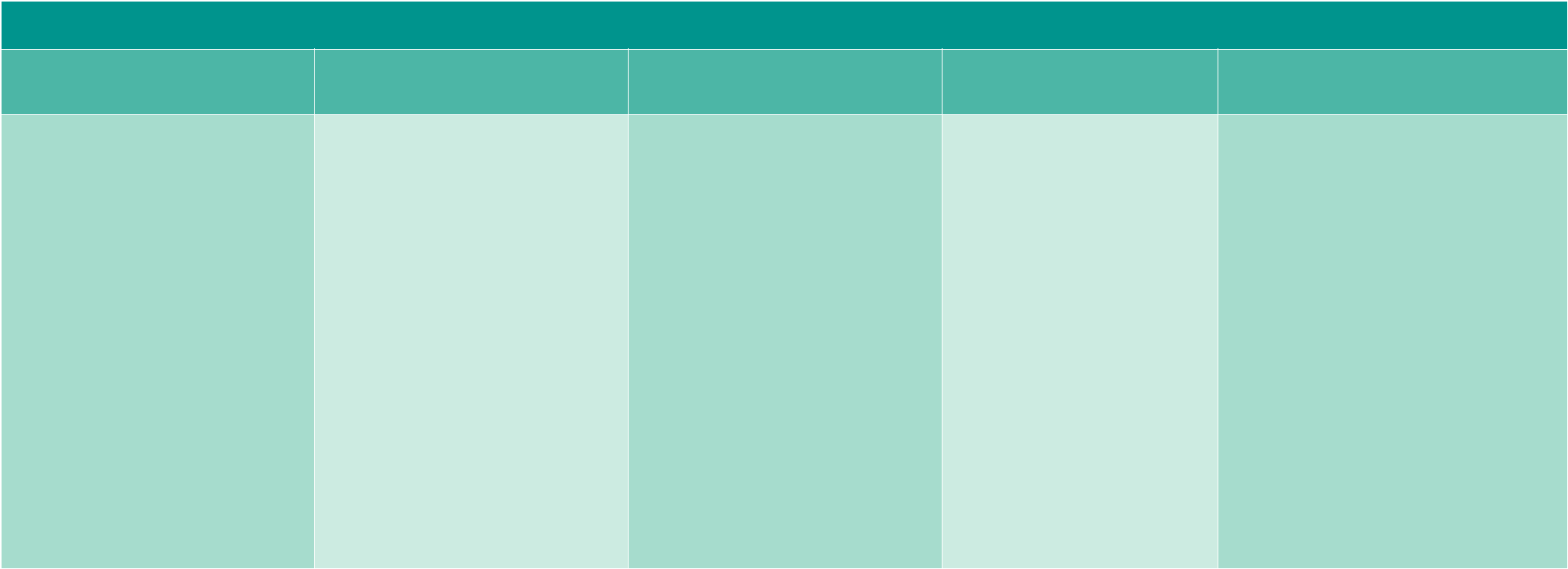 © Nowa Era Sp. z o.o., 2020 Materiały do kopiowaniaIZASADY OGÓLNEZASADY OGÓLNEZASADY OGÓLNEZASADY OGÓLNEZASADY OGÓLNEZASADY OGÓLNEZASADY OGÓLNEZASADY OGÓLNEZASADY OGÓLNEZASADY OGÓLNEZASADY OGÓLNEZASADY OGÓLNE1.Przedmiotowy system oceniania z języka niemieckiego jest zgodny z Wewnątrz-Przedmiotowy system oceniania z języka niemieckiego jest zgodny z Wewnątrz-Przedmiotowy system oceniania z języka niemieckiego jest zgodny z Wewnątrz-Przedmiotowy system oceniania z języka niemieckiego jest zgodny z Wewnątrz-Przedmiotowy system oceniania z języka niemieckiego jest zgodny z Wewnątrz-Przedmiotowy system oceniania z języka niemieckiego jest zgodny z Wewnątrz-Przedmiotowy system oceniania z języka niemieckiego jest zgodny z Wewnątrz-Przedmiotowy system oceniania z języka niemieckiego jest zgodny z Wewnątrz-Przedmiotowy system oceniania z języka niemieckiego jest zgodny z Wewnątrz-Przedmiotowy system oceniania z języka niemieckiego jest zgodny z Wewnątrz-Przedmiotowy system oceniania z języka niemieckiego jest zgodny z Wewnątrz-Przedmiotowy system oceniania z języka niemieckiego jest zgodny z Wewnątrz-Przedmiotowy system oceniania z języka niemieckiego jest zgodny z Wewnątrz-Przedmiotowy system oceniania z języka niemieckiego jest zgodny z Wewnątrz-Przedmiotowy system oceniania z języka niemieckiego jest zgodny z Wewnątrz-Przedmiotowy system oceniania z języka niemieckiego jest zgodny z Wewnątrz-Przedmiotowy system oceniania z języka niemieckiego jest zgodny z Wewnątrz-Przedmiotowy system oceniania z języka niemieckiego jest zgodny z Wewnątrz-Przedmiotowy system oceniania z języka niemieckiego jest zgodny z Wewnątrz-szkolnym systemem oceniania szkolnym systemem oceniania szkolnym systemem oceniania szkolnym systemem oceniania szkolnym systemem oceniania szkolnym systemem oceniania szkolnym systemem oceniania szkolnym systemem oceniania  , Rozporzą- , Rozporzą- , Rozporzą- , Rozporzą- , Rozporzą-dzeniem MEN w sprawie zasad oceniania, klasyfikowania i promowania orazdzeniem MEN w sprawie zasad oceniania, klasyfikowania i promowania orazdzeniem MEN w sprawie zasad oceniania, klasyfikowania i promowania orazdzeniem MEN w sprawie zasad oceniania, klasyfikowania i promowania orazdzeniem MEN w sprawie zasad oceniania, klasyfikowania i promowania orazdzeniem MEN w sprawie zasad oceniania, klasyfikowania i promowania orazdzeniem MEN w sprawie zasad oceniania, klasyfikowania i promowania orazdzeniem MEN w sprawie zasad oceniania, klasyfikowania i promowania orazdzeniem MEN w sprawie zasad oceniania, klasyfikowania i promowania orazdzeniem MEN w sprawie zasad oceniania, klasyfikowania i promowania orazdzeniem MEN w sprawie zasad oceniania, klasyfikowania i promowania orazdzeniem MEN w sprawie zasad oceniania, klasyfikowania i promowania orazdzeniem MEN w sprawie zasad oceniania, klasyfikowania i promowania orazdzeniem MEN w sprawie zasad oceniania, klasyfikowania i promowania orazdzeniem MEN w sprawie zasad oceniania, klasyfikowania i promowania orazdzeniem MEN w sprawie zasad oceniania, klasyfikowania i promowania orazdzeniem MEN w sprawie zasad oceniania, klasyfikowania i promowania orazdzeniem MEN w sprawie zasad oceniania, klasyfikowania i promowania orazdzeniem MEN w sprawie zasad oceniania, klasyfikowania i promowania orazz podstawą programową dla drugiego języka obcego II.2. w szkole podstawowej.z podstawą programową dla drugiego języka obcego II.2. w szkole podstawowej.z podstawą programową dla drugiego języka obcego II.2. w szkole podstawowej.z podstawą programową dla drugiego języka obcego II.2. w szkole podstawowej.z podstawą programową dla drugiego języka obcego II.2. w szkole podstawowej.z podstawą programową dla drugiego języka obcego II.2. w szkole podstawowej.z podstawą programową dla drugiego języka obcego II.2. w szkole podstawowej.z podstawą programową dla drugiego języka obcego II.2. w szkole podstawowej.z podstawą programową dla drugiego języka obcego II.2. w szkole podstawowej.z podstawą programową dla drugiego języka obcego II.2. w szkole podstawowej.z podstawą programową dla drugiego języka obcego II.2. w szkole podstawowej.z podstawą programową dla drugiego języka obcego II.2. w szkole podstawowej.z podstawą programową dla drugiego języka obcego II.2. w szkole podstawowej.z podstawą programową dla drugiego języka obcego II.2. w szkole podstawowej.z podstawą programową dla drugiego języka obcego II.2. w szkole podstawowej.z podstawą programową dla drugiego języka obcego II.2. w szkole podstawowej.z podstawą programową dla drugiego języka obcego II.2. w szkole podstawowej.z podstawą programową dla drugiego języka obcego II.2. w szkole podstawowej.z podstawą programową dla drugiego języka obcego II.2. w szkole podstawowej.2.Niniejszy dokument stanowi załącznik do WSONiniejszy dokument stanowi załącznik do WSONiniejszy dokument stanowi załącznik do WSONiniejszy dokument stanowi załącznik do WSONiniejszy dokument stanowi załącznik do WSONiniejszy dokument stanowi załącznik do WSONiniejszy dokument stanowi załącznik do WSONiniejszy dokument stanowi załącznik do WSONiniejszy dokument stanowi załącznik do WSONiniejszy dokument stanowi załącznik do WSOnrw . . . . . .3.Nauczanie języka niemieckiego w szkole podstawowejNauczanie języka niemieckiego w szkole podstawowejNauczanie języka niemieckiego w szkole podstawowejNauczanie języka niemieckiego w szkole podstawowejNauczanie języka niemieckiego w szkole podstawowejNauczanie języka niemieckiego w szkole podstawowejNauczanie języka niemieckiego w szkole podstawowejNauczanie języka niemieckiego w szkole podstawowejNauczanie języka niemieckiego w szkole podstawowejNauczanie języka niemieckiego w szkole podstawowejNauczanie języka niemieckiego w szkole podstawowejnrwodbywa się na podstawie programu nauczaniaodbywa się na podstawie programu nauczaniaodbywa się na podstawie programu nauczaniaodbywa się na podstawie programu nauczaniaodbywa się na podstawie programu nauczaniaodbywa się na podstawie programu nauczaniaodbywa się na podstawie programu nauczaniaodbywa się na podstawie programu nauczaniaodbywa się na podstawie programu nauczaniaodbywa się na podstawie programu nauczaniaodbywa się na podstawie programu nauczaniaodbywa się na podstawie programu nauczaniaautorstwaautorstwaautorstwaautorstwaautorstwazatwierdzonego do realizacji w szkolezatwierdzonego do realizacji w szkolezatwierdzonego do realizacji w szkolezatwierdzonego do realizacji w szkolezatwierdzonego do realizacji w szkolezatwierdzonego do realizacji w szkolezatwierdzonego do realizacji w szkolezatwierdzonego do realizacji w szkolezatwierdzonego do realizacji w szkolezatwierdzonego do realizacji w szkolepodstawowej.podstawowej.podstawowej.podstawowej.podstawowej.podstawowej.OCENA CELUJĄCAROZUMIENIE TEKSTUSPRAWNOŚĆ MÓWIENIASPRAWNOŚĆ MÓWIENIASPRAWNOŚĆ PISANIASPRAWNOŚĆ PISANIAGRAMATYKA I SŁOWNICTWOGRAMATYKA I SŁOWNICTWOINNE UMIEJĘTNOŚCI I FORMYINNE UMIEJĘTNOŚCI I FORMYSŁUCHANEGO/CZYTANEGOSPRAWNOŚĆ MÓWIENIASPRAWNOŚĆ MÓWIENIASPRAWNOŚĆ PISANIASPRAWNOŚĆ PISANIAGRAMATYKA I SŁOWNICTWOGRAMATYKA I SŁOWNICTWOAKTYWNOŚCIAKTYWNOŚCISŁUCHANEGO/CZYTANEGOAKTYWNOŚCIAKTYWNOŚCIUczeń:Uczeń:Uczeń:Uczeń:Uczeń:Uczeń:Uczeń:Uczeń:Uczeń:•   w pełni rozumie wszystkie•tworzy wypowiedzi zawierające•bez żadnych trudności redaguje•bezbłędnie stosuje struktury•posiadł wiedzę i umiejętnościpolecenia i wypowiedzibogate słownictwo i zróżnicowanedłuższe i krótsze teksty użytkowe,gramatyczne zawartewykraczające poza program nauczanianauczyciela formułowanestruktury gramatycznetakie jak: wiadomość, opis,w programie nauczania orazw danej klasie,w języku niemieckim i poprawniewykraczające poza materiałnotatka, pocztówka, e-mail, wpiswykraczające poza program,•jest aktywny na zajęciach,na nie reaguje,nauczania,na blogu, wpis na forum, SMS,•stosuje w wypowiedziachsystematyczny oraz odrabia wszystkie•   rozumie teksty słuchane i pisane,•nie popełnia błędów, którewiadomość w komunikatorzeustnych i pisemnych bogatyzadania domowe,których słownictwo i strukturyzakłócają komunikację,Messenger stosując środki wyrazuzasób słów wykraczający•z prac klasowych uzyskuje 96%–100%gramatyczne wykraczają poza•swobodnie reaguje w określonychcharakterystyczne dla wymaganejpoza materiał nauczania.punktów i rozwiązuje dodatkoweprogram nauczania,sytuacjach: dokładnie opisujeformy wypowiedzi orazzadania na ocenę celującą,•   na bazie wysłuchanego /ludzi, przedmioty, miejscaprecyzyjnie dobierając słownictwo•   uzyskał większość ocen cząstkowych•   uzyskał większość ocen cząstkowychprzeczytanego tekstu określa jegoi czynności, swobodniepozwalające na pełny przekazcelujących i bardzo dobrych,główną myśl, sprawnie wyszukujeopowiada o wydarzeniachinformacji,•   dokonuje samooceny i wykorzystuje•   dokonuje samooceny i wykorzystujeszczegółowe informacje, określażycia codziennego,•swobodnie reagujetechniki samodzielnej pracy nadintencje autora tekstu, kontekstszczegółowo przedstawia faktyw formie pisemnej w określonychjęzykiem (np. korzystanie ze słownika,wypowiedzi oraz rozróżniaz teraźniejszości, dokładniesytuacjach: opisuje ludzi,poprawianie błędów, notatki),formalny i nieformalny stylopisuje swoje upodobania,przedmioty, miejsca i czynności,•   współdziała w grupie, np. w lekcyjnych•   współdziała w grupie, np. w lekcyjnychwypowiedzi.wyraża swoje opinie i uczucia,opowiada o wydarzeniach życiai pozalekcyjnych językowych pracachprzedstawia intencje i planycodziennego, przedstawia faktyprojektowych,na przyszłość, stosując formalnyz teraźniejszości, opisuje swoje•stosuje strategie komunikacyjnelub nieformalny styl wypowiedziupodobania, wyraża swoje(np. domyślanie się znaczeniaadekwatnie do sytuacji,opinie i uczucia, przedstawiawyrazów z kontekstu, rozumienie•wypowiada się płynnie,intencje i plany na przyszłość,tekstu zawierającego nieznane słowa•wypowiada się całkowiciestosując formalny lub nieformalnyi zwroty) oraz strategie kompensacyjnepoprawnie fonetycznie, bezstyl wypowiedzi adekwatnie(np. opis, zastąpienie innym wyrazem)błędów w wymowie i intonacji.do sytuacji,w wypadku, gdy nie zna lub nie•redaguje wypowiedzi pisemnepamięta jakiegoś wyrazu,zgodne z tematem, bogate pod•ma świadomość językowąwzględem treści, spójne i logiczne,(np. podobieństw i różnic między•redaguje wypowiedzi pisemnejęzykami),zawierające słownictwo i struktury•   odnosi sukcesy w konkursach•   odnosi sukcesy w konkursachgramatyczne wykraczające pozai olimpiadach,program nauczania,•   zna kulturę i obyczaje krajów•   zna kulturę i obyczaje krajów•tworzy wypowiedzi pisemneniemieckojęzycznychzawierające tylko sporadyczne•z uwzględnieniem kontekstubłędy, które nie wpływająlokalnego, europejskiego i globalnegona zrozumienie tekstu,oraz posiada świadomość związku•tworzy wypowiedzi pisemnemiędzy kulturą własną i obcą orazniezawierające błędówwrażliwość międzykulturową.interpunkcyjnych.© Nowa Era Sp. z o.o., 2020 Materiały do kopiowania© Nowa Era Sp. z o.o., 2020 Materiały do kopiowaniaROZUMIENIE TEKSTUSPRAWNOŚĆ MÓWIENIASPRAWNOŚĆ MÓWIENIASPRAWNOŚĆ PISANIASPRAWNOŚĆ PISANIAGRAMATYKA I SŁOWNICTWOGRAMATYKA I SŁOWNICTWOINNE UMIEJĘTNOŚCI I FORMYINNE UMIEJĘTNOŚCI I FORMYSŁUCHANEGO/CZYTANEGOSPRAWNOŚĆ MÓWIENIASPRAWNOŚĆ MÓWIENIASPRAWNOŚĆ PISANIASPRAWNOŚĆ PISANIAGRAMATYKA I SŁOWNICTWOGRAMATYKA I SŁOWNICTWOAKTYWNOŚCIAKTYWNOŚCISŁUCHANEGO/CZYTANEGOAKTYWNOŚCIAKTYWNOŚCIUczeń:Uczeń:Uczeń:Uczeń:Uczeń:Uczeń:Uczeń:Uczeń:Uczeń:•   rozumie wszystkie polecenia•wypowiada się swobodnie,•   bez trudności redaguje dłuższe•   bez trudności redaguje dłuższe•bezbłędnie stosuje struktury•opanował cały materiał objętyi wypowiedzi nauczycielastosując bogaty zasób słówi krótsze teksty użytkowe,gramatyczne zawarteprogramem nauczania w danej klasie,formułowane w języku niemieckimi struktury gramatyczne zawartetakie jak: wiadomość, opis,w programie nauczania,•jest aktywny na zajęciach,i poprawnie na nie reaguje,w programie nauczania,notatka, pocztówka, e-mail, wpis•stosuje w wypowiedziachsystematyczny oraz zawsze odrabia•   rozumie teksty słuchane i pisane•bardzo sporadycznie popełniana blogu, wpis na forum, SMS,ustnych i pisemnychzadania domowe,w mniej więcej 90%,błędy, które nie zakłócająwiadomość w komunikatorzebogaty zasób słów zawarty•z prac klasowych uzyskuje 85%–95%•   na bazie wysłuchanego /komunikacji,Messenger, stosując środkiw programie nauczania,punktów,przeczytanego tekstu określa•potrafi nawiązać i podtrzymaćwyrazu charakterystyczne dla•buduje spójne zdania.•uzyskał większość ocen cząstkowychjego główną myśl, wyszukujerozmowę,wymaganej formy wypowiedzibardzo dobrych,szczegółowe informacje, określa•reaguje w określonychoraz precyzyjnie dobierając•   dokonuje samooceny i wykorzystuje•   dokonuje samooceny i wykorzystujeintencje autora tekstu, określasytuacjach: opisuje ludzi,słownictwo pozwalające na pełnytechniki samodzielnej pracy nadkontekst wypowiedzi orazprzedmioty, miejsca i czynności,przekaz informacji,językiem (np. korzystanie ze słownika,rozróżnia formalny i nieformalnyopowiada o wydarzeniach życia•swobodnie reagujepoprawianie błędów, notatki),styl wypowiedzi.codziennego, przedstawia faktyw formie pisemnej w określonych•   współdziała w grupie, np. w lekcyjnych•   współdziała w grupie, np. w lekcyjnychz teraźniejszości, opisuje swojesytuacjach,i pozalekcyjnych językowych pracachupodobania, wyraża swoje•redaguje wypowiedzi pisemneprojektowych,opinie i uczucia, przedstawiazgodne z tematem, bogate pod•stosuje strategie komunikacyjneintencje i plany na przyszłość,względem treści, spójne i logiczne,(np. domyślanie się znaczeniastosując formalny lub nieformalny•redaguje wypowiedzi pisemnewyrazów z kontekstu, rozumieniestyl wypowiedzi adekwatniezawierające słownictwo i strukturytekstu zawierającego nieznane słowado sytuacji,gramatyczne zawarte w programiei zwroty) oraz strategie kompensacyjne•wypowiada się płynnie,nauczania, stosując formalny(np. opis, zastąpienie innym wyrazem)•wypowiada się poprawnielub nieformalny styl wypowiedziw wypadku, gdy nie zna lub niefonetycznie, bez błędówadekwatnie do sytuacji,pamięta jakiegoś wyrazu,w wymowie i intonacji.•tworzy wypowiedzi pisemne•ma świadomość językowązawierają sporadyczne błędy,(np. podobieństw i różnic międzyktóre nie wpływają na zrozumieniejęzykami),tekstu,•   bierze udział w konkursach•   bierze udział w konkursach•tworzy wypowiedzi pisemnei olimpiadach,zawierają sporadyczne błędy•   zna kulturę i obyczaje•   zna kulturę i obyczajeinterpunkcyjne.krajów niemieckojęzycznychz uwzględnieniem kontekstulokalnego, europejskiego i globalnegooraz posiada świadomość związkumiędzy kulturą własną i obcą orazwrażliwość międzykulturową.ROZUMIENIE TEKSTUSPRAWNOŚĆ MÓWIENIASPRAWNOŚĆ MÓWIENIASPRAWNOŚĆ PISANIASPRAWNOŚĆ PISANIAGRAMATYKA I SŁOWNICTWOGRAMATYKA I SŁOWNICTWOINNE UMIEJĘTNOŚCI I FORMYSŁUCHANEGO/CZYTANEGOSPRAWNOŚĆ MÓWIENIASPRAWNOŚĆ MÓWIENIASPRAWNOŚĆ PISANIASPRAWNOŚĆ PISANIAGRAMATYKA I SŁOWNICTWOGRAMATYKA I SŁOWNICTWOAKTYWNOŚCISŁUCHANEGO/CZYTANEGOAKTYWNOŚCIUczeń:Uczeń:Uczeń:Uczeń:Uczeń:Uczeń:Uczeń:Uczeń:•   rozumie wszystkie polecenia•   wypowiada się, stosując zasób•   wypowiada się, stosując zasób•redaguje dłuższe i krótsze teksty•poprawnie stosuje większość•   opanował materiał objęty programemi większość wypowiedzisłów i struktury gramatyczneużytkowe, takie jak: wiadomość,struktur gramatycznychnauczania w danej klasie,nauczyciela formułowanychzawarte w programie nauczania,opis, notatka, pocztówka,zawartych w programie•   jest aktywny na zajęciach,w języku niemieckim i poprawnie•   popełnia nieliczne błędy, które nie•   popełnia nieliczne błędy, które niee-mail, wpis na blogu, wpisnauczania,systematyczny oraz zawsze odrabiana nie reaguje,zakłócają komunikacji,na forum, SMS, wiadomość•stosuje w wypowiedziachzadania domowe,•   rozumie teksty słuchane i pisane•   reaguje ustnie w prosty•   reaguje ustnie w prostyw komunikatorze Messenger,ustnych i pisemnych dość•   z prac klasowych uzyskuje 70%–84%w mniej więcej 75%,i zrozumiały sposób w typowychstosując większość środkówduży zasób słów zawartypunktów,•   na bazie wysłuchanego /sytuacjach,wyrazu charakterystycznychw materiale nauczania,•   uzyskał większość ocen cząstkowychprzeczytanego tekstu określa jego•   wypowiada się płynnie, z niewielką•   wypowiada się płynnie, z niewielkądla wymaganej formy•   w większości sytuacji buduje•   w większości sytuacji budujedobrych,główną myśl, wyszukuje większośćpomocą nauczyciela,wypowiedzi oraz z niewielkimispójne zdania.•   dokonuje samooceny i wykorzystujeinformacji, określa intencje autora,•tworzy wypowiedzi zgodneniedopatrzeniami, dobierająctechniki samodzielnej pracy nadokreśla kontekst większościz tematem,słownictwo pozwalającejęzykiem (np. korzystanie ze słownika),wypowiedzi oraz ich styl.•wypowiada się zasadniczona przekaz większości informacji,•   współdziała w grupie, np. w lekcyjnychpoprawne fonetycznie•reaguje w formie prostego tekstui pozalekcyjnych językowych pracachi intonacyjnie.pisanego w typowych sytuacjach,projektowych,•redaguje wypowiedzi pisemne•   stosuje strategie komunikacyjnezgodne z tematem, spójne(np. domyślanie się znaczenia wyrazówi logiczne,z kontekstu),•redaguje wypowiedzi pisemne•   zna podstawowe informacje na tematzawierające słownictwokrajów z uwzględnieniem kontekstui struktury gramatyczne zawartelokalnego, europejskiego i globalnegow programie nauczania,oraz posiada świadomość związku•tworzy wypowiedzi pisemnemiędzy kulturą własną i obcą orazzawierające nieliczne błędywrażliwość międzykulturową.gramatyczne, leksykalne,ortograficzne i interpunkcyjne,które nie wpływają na zrozumienietekstu.ROZUMIENIE TEKSTUSPRAWNOŚĆ MÓWIENIASPRAWNOŚĆ MÓWIENIASPRAWNOŚĆ PISANIASPRAWNOŚĆ PISANIAGRAMATYKA I SŁOWNICTWOGRAMATYKA I SŁOWNICTWOINNE UMIEJĘTNOŚCI I FORMYSŁUCHANEGO/CZYTANEGOSPRAWNOŚĆ MÓWIENIASPRAWNOŚĆ MÓWIENIASPRAWNOŚĆ PISANIASPRAWNOŚĆ PISANIAGRAMATYKA I SŁOWNICTWOGRAMATYKA I SŁOWNICTWOAKTYWNOŚCISŁUCHANEGO/CZYTANEGOAKTYWNOŚCIUczeń:Uczeń:Uczeń:Uczeń:Uczeń:Uczeń:Uczeń:Uczeń:•   rozumie dużą część poleceń•wypowiada się, stosując•redaguje krótsze teksty•poprawnie stosuje tylko•   opanował materiał objęty programemi niektóre wypowiedzi nauczycielapojedyncze słowa i strukturyużytkowe, takie jak: pocztówka,niektóre proste strukturynauczania w danej klasie na poziomieformułowane w języku niemieckimgramatyczne zawartee-mail, SMS, wiadomośćgramatyczne zawartepodstawowym,i poprawnie na nie reaguje,w programie nauczania,w komunikatorze Messenger,w programie nauczania,•   w miarę systematycznie uczestniczy•   rozumie ze słuchu bardzo proste,•   reaguje ustnie w prosty sposób•   reaguje ustnie w prosty sposóbstosując tylko część środków•stosuje niewielki zasóbw zajęciach, ale nie zawsze odrabiakrótkie wypowiedzi, artykułowanew niektórych sytuacjach,wyrazu charakterystycznychsłów zawarty w programiezadania domowe,powoli i wyraźnie,•popełnia błędy świadczącedla wymaganej formynauczania,•   z prac klasowych uzyskuje 50%–69%•   rozumie teksty słuchane i pisaneo niepełnym opanowaniu strukturwypowiedzi oraz z większymi•buduje proste zdania,punktów,w mniej więcej 60%,leksykalnych i gramatycznych, coniedopatrzeniami dobierając•sporadycznie buduje spójne•   uzyskał większość ocen cząstkowych•   na bazie wysłuchanego /czasami zakłóca komunikację,słownictwo pozwalającezdania.dostatecznych,przeczytanego tekstu określa•   tworzy wypowiedzi w większości•   tworzy wypowiedzi w większościna przekaz jedynie•   współdziała w grupie, np. w lekcyjnychjego główną myśl oraz wyszukujezgodne z tematem,najważniejszych informacji,i pozalekcyjnych językowych pracachdużą część informacji w prostych•wypowiada się zrozumiałe•reaguje w prostej formie pisemnejprojektowych,wypowiedziach.pomimo błędów w wymowiew niektórych sytuacjach,•   zna najważniejsze informacjeniektórych wyrazów i w intonacji.•redaguje wypowiedzi pisemnena temat krajów niemieckojęzycznychw większości zgodne z tematem,z uwzględnieniem kontekstu•redaguje wypowiedzi pisemnelokalnego.zawierające proste słownictwoi struktury gramatyczne zawartew programie nauczania,•tworzy wypowiedzi pisemnezawierające błędy gramatyczne,ortograficzne i interpunkcyjne,które częściowo utrudniajązrozumienie tekstu,•tworzy wypowiedzi pisemnezawierające liczne powtórzenialeksykalne i mało urozmaiconestruktury gramatyczne orazskładniowe.ROZUMIENIE TEKSTUSPRAWNOŚĆ MÓWIENIASPRAWNOŚĆ MÓWIENIASPRAWNOŚĆ PISANIASPRAWNOŚĆ PISANIAGRAMATYKA I SŁOWNICTWOGRAMATYKA I SŁOWNICTWOINNE UMIEJĘTNOŚCI I FORMYSŁUCHANEGO/CZYTANEGOSPRAWNOŚĆ MÓWIENIASPRAWNOŚĆ MÓWIENIASPRAWNOŚĆ PISANIASPRAWNOŚĆ PISANIAGRAMATYKA I SŁOWNICTWOGRAMATYKA I SŁOWNICTWOAKTYWNOŚCISŁUCHANEGO/CZYTANEGOAKTYWNOŚCIUczeń:Uczeń:Uczeń:Uczeń:Uczeń:Uczeń:Uczeń:Uczeń:•   rozumie tylko nieliczne polecenia•wypowiada się, stosując•   w sposób bardzo uproszczony•   w sposób bardzo uproszczony•nie stosuje poprawnie•   nie opanował materiału objętegoi wypowiedzi nauczycielapojedyncze słowa i strukturyredaguje krótsze teksty użytkowe,struktur gramatycznychprogramem nauczania w danej klasieformułowane w języku niemieckimgramatyczne zawartenie stosując środków wyrazuzawartych w programiena poziomie podstawowym,i nie zawsze poprawnie na niew programie nauczania,charakterystycznych dlanauczania,•   nie uczestniczy systematyczniereaguje,•   popełnia liczne błędy świadczące•   popełnia liczne błędy świadczącewymaganej formy wypowiedzi•stosuje bardzo niewielkiani aktywnie w zajęciach i tylko•   rozumie teksty słuchane i pisaneo nieznajomości strukturoraz niewłaściwie dobierajączasób słów zawartysporadycznie odrabia zadaniaw mniej więcej 40%,leksykalnych i gramatycznych, cosłownictwo pozwalającew programie nauczania,domowe,•   na bazie wysłuchanego /zakłóca komunikację,na przekaz jedynie niewielkiej•   buduje proste zdania, które•   buduje proste zdania, które•   z prac klasowych uzyskuje 36%–49%przeczytanego tekstu wyszukuje•wypowiada się niepoprawneilości informacji,nie są spójne,punktów,tylko niektóre informacjefonetycznie.•redaguje wypowiedzi pisemne•   dobiera słownictwo, które nie•   dobiera słownictwo, które nie•   uzyskał większość ocen cząstkowychw prostych wypowiedziach,tylko częściowo zgodnezawsze odpowiada tematowi.dopuszczających,•   rozumie ogólny sens tylkoz tematem,•   zna tylko niektóre informacje na tematniektórych tekstów słuchanych•redaguje wypowiedzi pisemnekrajów niemieckojęzycznych i potrafibądź pisanych.zawierające ubogie słownictwoporównać je z tradycjami własnegoi struktury gramatyczne zawartekraju.w programie nauczania,•tworzy wypowiedzi pisemnezawierające liczne błędygramatyczne, ortograficznei interpunkcyjne, które w znacznejmierze zakłócają zrozumienietekstu.ROZUMIENIE TEKSTUSPRAWNOŚĆ MÓWIENIASPRAWNOŚĆ PISANIASPRAWNOŚĆ PISANIAGRAMATYKA I SŁOWNICTWOINNE UMIEJĘTNOŚCI I FORMYSŁUCHANEGO/CZYTANEGOSPRAWNOŚĆ MÓWIENIASPRAWNOŚĆ PISANIASPRAWNOŚĆ PISANIAGRAMATYKA I SŁOWNICTWOAKTYWNOŚCISŁUCHANEGO/CZYTANEGOAKTYWNOŚCIUczeń:Uczeń:Uczeń:Uczeń:Uczeń:Uczeń:•   w większości nie rozumie•   nie potrafi wypowiedzieć•   nie opanował zasad redagowania•   nie opanował zasad redagowania•   nie stosuje poprawnie•   nie opanował materiału objętegopoleceń i wypowiedzi nauczycielasię na określony temat anitekstów użytkowych,struktur gramatycznychprogramem nauczania w danej klasieformułowanych w językuodpowiedzieć na bardzo proste•redaguje wypowiedzi pisemne,zawartych w programiena poziomie podstawowym,niemieckim,pytania nauczyciela,które nie są zgodne z tematem,nauczania, co świadczy o ich•   nie uczestniczy systematycznie ani•   nie rozumie tekstów słuchanych•   popełnia liczne błędy, które•redaguje wypowiedzi pisemnenieznajomości,aktywnie w zajęciach i nie odrabia praci pisanych nawet w 30%,uniemożliwiają komunikację,niezawierające podstawowego•   stosuje pojedyncze słowa, codomowych,•   na bazie wysłuchanego /•   wypowiada się tak, że wymowasłownictwa ani strukturuniemożliwia komunikację,•   z prac klasowych nie uzyskuje nawetprzeczytanego tekstu nie potrafii intonacja uniemożliwiają jegogramatycznych zawartych•   nie buduje spójnych zdań,36% punktów,wyszukać potrzebnych informacji,zrozumienie.w programie nauczania,•   ma bardzo ubogi zasób•   uzyskał większość ocen cząstkowych•   nie rozumie ogólnego sensu•tworzy wypowiedzi pisemnesłownictwa, który nie zawszeniedostatecznych,prostych tekstów słuchanych bądźzawierające liczne błędyjest zgodny z tematem.•   nie opanował najbardziejpisanych.gramatyczne, ortograficznepodstawowych informacji na temati interpunkcyjne, którekrajów niemieckojęzycznych.uniemożliwiają zrozumienietekstu,•tworzy wypowiedzi chaotyczne,niespójne,•   nie potrafi zbudować prostego•   nie potrafi zbudować prostegozdania.